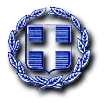 Θέμα: Πρόσκληση σε συνάντηση Προϊσταμένων ΝηπιαγωγείωνΜε την έναρξη της νέας σχολικής χρονιάς σας στέλνω τις ευχές μου για μια καλή και δημιουργική χρονιά με υγεία και αισιοδοξία σε σας και τις οικογένειές σας. Σας ενημερώνουμε ότι πρόκειται να πραγματοποιηθεί ενημερωτική συνάντηση για τους/τις Προϊσταμένους/ες Νηπιαγωγείων 20ης  Περιφέρειας Π.Α. με θέμα: «Λειτουργία Νηπιαγωγείων για το σχολικό έτος 2016-2017. Ενημέρωση και οδηγίες για τον Ενιαίο Τύπο Ολοήμερου Νηπιαγωγείου» Η συνάντηση θα  πραγματοποιηθεί την Τρίτη 6 Σεπτεμβρίου 2016  και ώρα 11.00–13.00, στην αίθουσα εκδηλώσεων του 2ου και 5ου Δημοτικού Σχολείου Αλικαρνασσού στην οδό Μαυσώλου 105 (τηλέφωνο 2810 245912).Στην συνάντηση θα παρευρεθεί ο Διευθυντής Πρωτοβάθμιας Εκπαίδευσης κ. Δημήτρης Αποστολάκης.Η παρουσία των εκπαιδευτικών είναι υποχρεωτική.   Η Σχολική ΣύμβουλοςΕλευθερία Σιμιτζή-ΔέλλαΕΛΛΗΝΙΚΗ ΔΗΜΟΚΡΑΤΙΑΥΠΟΥΡΓΕΙΟ ΠΑΙΔΕΙΑΣ ΕΡΕΥΝΑΣ & ΘΡΗΣΚΕΥΜΑΤΩΝΠΕΡΙΦΕΡΕΙΑΚΗ Δ/ΝΣΗ Π/ΘΜΙΑΣ& Δ/ΘΜΙΑΣ ΕΚΠ/ΣΗΣ ΚΡΗΤΗΣΣΧΟΛΙΚΗ ΣΥΜΒΟΥΛΟΣ Π.Α.20ης ΠΕΡΙΦΕΡΕΙΑΣ  Ν.ΗΡΑΚΛΕΙΟΥ                              Ηράκλειο, 2-9-2016                        Αριθ. Πρωτ. 164                              Ηράκλειο, 2-9-2016                        Αριθ. Πρωτ. 164                              Ηράκλειο, 2-9-2016                        Αριθ. Πρωτ. 164                              Ηράκλειο, 2-9-2016                        Αριθ. Πρωτ. 164 Δ/νση:   Ρολέν 4              71305 ΗράκλειοΠληροφ:  Ελευθερία Σιμιτζή-ΔέλλαΤηλ:        2810-246408 Fax:        2810-283239 E-mail:   elsidella@gmail.com      Δ/νση:   Ρολέν 4              71305 ΗράκλειοΠληροφ:  Ελευθερία Σιμιτζή-ΔέλλαΤηλ:        2810-246408 Fax:        2810-283239 E-mail:   elsidella@gmail.com     Προς: Κοιν:    Νηπιαγωγεία      20ης  Περιφέρειας Π Α Ν. Ηρακλείουκ. Προϊστάμενο Επιστημονικής-Παιδαγωγικής Καθοδήγησης  Περιφερειακής  Δ/νσης Π/θμιας  & Δ/θμιας  Εκπ/σης Κρήτηςκ. Δ/ντή ΠΕ Ηρακλείου